敬啟者：因應網路時代，推廣期刊內容，提昇期刊之能見度，增加作者文章被引用的次數，並能更進一步獲得國內外學術地位之肯定。國立臺中科技大學商業設計系與國家圖書館或其他資料庫業者共同進行期刊數位化計畫，以提供全球讀者線上服務。為能順利將《商業設計學報》數位化，並解決相關著作權問題，隨函檢附著作權同意書乙份，如蒙同意，煩請簽署同意書後於8月31日前附件郵寄至國立臺中科技大學商業設計系編輯委員會收，以利後續作業。誠摯請您參與合作，共同建構本期刊數位化計劃 ！即頌文祺國立臺中科技大學《商業設計學報》編輯委員會　謹啟著作權授權書Copyright License Agreement一、授權內容：以下簽名立書著作人已徵得其他共同著作人同意，將發表於國立臺中科技大學商業設計系【	商業設計學報	】之著作篇	名：　　　　　　　　　　　　　　　　　　　　　　　　　　　　　　　　　作者同意非專屬授權予國立臺中科技大學商業設計系做下述利用：1.	以紙本或是數位方式出版；2.	進行數位化典藏、重製、透過網路公開傳輸、授權用戶下載、列印、瀏覽等資料庫銷售或提供服務之行為；3.	為符合各資料庫之系統需求，並得進行格式之變更。本授權書為非專屬授權，著作人仍擁有上述著作之著作權。立書人擔保本著作係著作人之原創性著作，有權依本授權書內容進行各項授權，且未侵害任何第三人之智慧財產權。二、作者同意國立臺中科技大學商業設計所得依其決定，以有償或無償之方式再授權予國家圖書館或其他資料庫業者。三、作者保證本論文為其所自行創作，未曾投稿刊載於其他刊物，有權為本同意書之各項授權。另應保證授權著作未侵害任何第三人之智慧財產權。本同意書為非專屬授權，作者簽約對授權著作仍擁有著作權。四、若本著作為二人以上之共同著作，應由全體作者簽署。若由單一作者代表簽署時，該簽署之作者保證已通知其他共同著作人本同意書之條款，並經各共同著作人全體同意授權代為簽署本同意書。此致	國立臺中科技大學商業設計系所立書人姓名：	身分證字號： 通訊電話：	 電子信箱： 通訊地址：立書人簽章：(任一並列作者簽名即有效，但建議每人都簽)中華民國	年	月	日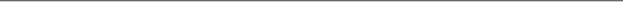 著作權諮詢電話：(02) 8228-7701 分機 27	Email：copyright@airiti.com